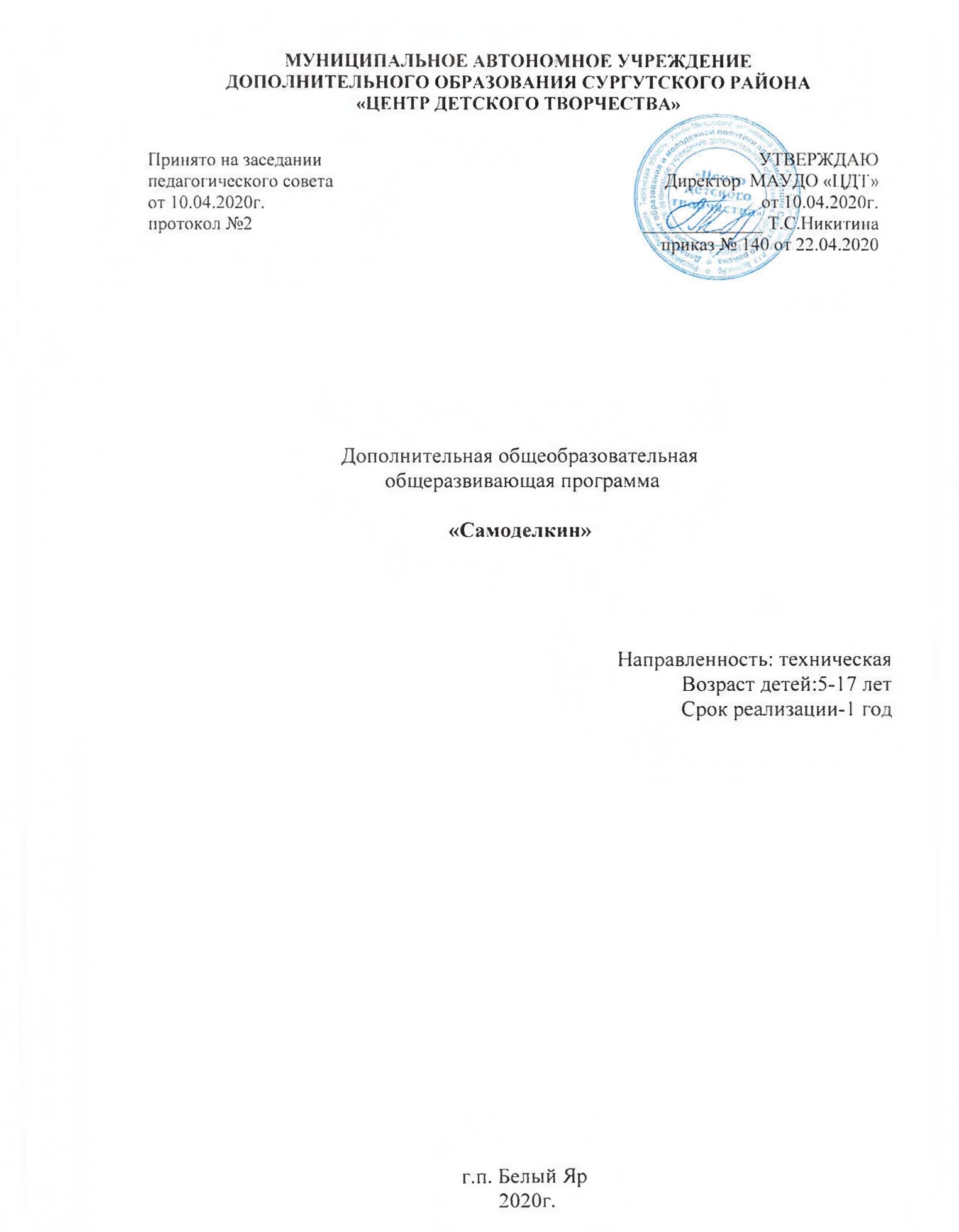 Паспорт  программыПОЯСНИТЕЛЬНАЯ ЗАПИСКА«Конструируя, ребёнок действует, как зодчий, возводящий здание собственного интеллекта»                                                                                                                                                           Ж.Пиаже                                                           Дополнительная общеобразовательная (общеразвивающая программа) разработана в соответствии со следующими нормативно-правовыми документами:Конституция Российской Федерации. Конвенция о правах ребенка.Федеральный закон № 273-ФЗ от 21.12.2012 года «Об образовании Российской Федерации».Приказ Министерства просвещения РФ от 09 ноября 2018 г. №196 «Об утверждении Порядка организации и осуществления образовательной деятельности по дополнительным общеобразовательным программам». Концепция развития дополнительного образования и молодежной политики в Ханты-Мансийском автономном округе – Югре.Методические рекомендации по проектированию дополнительных общеобразовательных общеразвивающих программ (Минобрнауки РФ ФГАУ «ФИРО» г. Москва, 2015 г.).Постановление от 04.07.2014 г. № 41 «Об утверждении СанПиН 2.4.4.3172-14 (Санитарно-эпидемиологические требования к устройству, содержанию и организации режима работы образовательных организаций дополнительного образования детей). Приказ Департамента образования и молодежной политики ХМАО – Югры от 04.08.2016 № 1224 «Об утверждении Правил персонифицированного финансирования дополнительного образования детей в Ханты-Мансийском автономном округе -Югре».Приказ  Департамента образования и молодежной политики ХМАО – Югры от 20.08.2018г. № 1142 «О внесении изменений в Приказ Департамента образования и молодежной политики ХМАО – Югры от 04.08.2016 № 1224 «Об утверждении Правил персонифицированного финансирования дополнительного образования детей в Ханты-Мансийском автономном округе-Югре».Устав муниципального автономного учреждения дополнительного образования Сургутского района «Центр детского творчества».Положение о дополнительной общеобразовательной программе педагога дополнительного образования муниципального автономного учреждения дополнительного образования Сургутского района «Центр детского творчества».Конструирование полностью отвечает интересам детей, их способностям и возможностям, поскольку является основной детской деятельностью. Ребенок – прирожденный конструктор, изобретатель и исследователь. Современные дети живут в эпоху активной информатизации, компьютеризации и роботостроения. Технические достижения всё быстрее проникают во все сферы человеческой жизнедеятельности и вызывают интерес детей к современной технике. Технические объекты окружают нас повсеместно, в виде бытовых приборов и аппаратов, игрушек, транспортных, строительных и других машин. Детям с раннего возраста интересны двигательные игрушки. Благодаря разработкам компании LEGO System на современном этапе появилась возможность знакомить детей с основами строения технических объектов. Дополнительная общеразвивающая программа «Самоделкин» (далее по тексту - Программа) поможет поддержать детскую инициативу в освоении интересного увлекательного мира технического прогресса.Дополнительная общеразвивающая программа «Самоделкин» технической направленности.Направленность дополнительной общеразвивающей программы заключается в популяризации и раннем развитии технического творчества у детей, формировании у них первичных представлений о технике, ее свойствах, назначении в жизни человека.  Детское творчество - одна из форм самостоятельной деятельности ребёнка, в процессе которой он отступает от привычных и знакомых ему способов проявления окружающего мира, экспериментирует и создаёт нечто новое для себя и других.Техническое детское творчество является одним из важных способов формирования профессиональной ориентации детей, способствует развитию устойчивого интереса к технике и науке, а также стимулирует рационализаторские и изобретательские способности.Актуальность Программы заключается в: -формировании основ технического творчества, навыков начального программирования; -востребованности развития широкого кругозора в техническом направлении; Программа отвечает требованиям направления муниципальной и региональной политики в сфере образования – развитие основ технического творчества детей в условиях модернизации образования. Педагогическая целесообразность Программы состоит в том, что её реализация позволяет повысить эффективность познавательного процесса обучающихся. Программа позволяет обучающемуся раскрывать в себе творческие возможности. Изучая простые механизмы, ребята учатся работать руками, развивают элементарное конструкторское мышление, фантазию, изучают принципы работы многих механизмов.Новизна Программы заключается в технической направленности обучения, которое базируется на новых информационных технологиях, что способствует развитию информационной культуры и взаимодействию с миром технического творчества. Модульное построение программы способствует приобретению ключевых компетенций, дальнейшее применение которых возможно во многих жизненных ситуациях, образовательной и профессиональной сферах. ЦЕЛИ И ЗАДАЧИЦЕЛЬ: Развитие технического творчества и познавательных интересов обучающихся посредством LEGO конструирования и робототехники, а так же раннего профессионального самоопределения в процессе конструирования и проектирования.  ЗАДАЧИ: Обучающие: - знакомство с конструктором LEGO WEDO1.0, LEGO Mindstorms EV3-формирование  первичных представлений  о  робототехнике,  ее  значении  в  жизни  человека; -приобщение к научно – техническому творчеству:  умение поставить техническую  задачу, собирать и изучать нужную информацию, находить конкретное решение задачи и материально осуществлять свой творческий замысел; -формирование навыков сотрудничества: работа в коллективе, в команде, малой группе (в паре);формирование представлений о правилах безопасного поведения при работе с робототехникой, инструментами, необходимыми при конструировании;Развивающие:-развитие продуктивной  деятельности: освоение детьми основных приёмов сборки и программирования робототехнических средств, анализа данных робототехнических моделей;-развитие памяти, конструктивного мышления;Воспитательные:-воспитание ценностного отношения к собственному труду, труду других людей и его результатам; -воспитание у детей интереса к легоконструированию и робототехнике;Организационно-педагогические условияРежим занятий:1 год обучения – 168 часов: 4 часа в неделю (2 раза по 2 часа)Режим занятий обучающихся соответствует санитарным нормам, установленным для детей возраста 5-17 лет.Общая характеристикасодержательно-тематической структурыПрограмма состоит из 2 модулей: «Делай как я!», «Сделай сам!». Модуль №1 –«Делай как я!» рассчитан на 17 недель, 68 часов;  модуль №2 –«Сделай сам!» рассчитан на 25 недель, 100 часов. Каждый из модулей имеет три уровня - стартовый, базовый и продвинутый. В учебную группу из 10-15 человек включены участники, осваивающие как базовый уровень, так стартовый и продвинутый. Это дает возможность каждому воспитаннику самостоятельно для себя обозначить "зону ближайшего развития".            В модуле №1 «Делай как я!» используются такие формы обучения, как конструирование по простейшим чертежам (схемам), конструирование по образцу, конструирование по модели, программирование. В модуле №2 «Сделай сам!» - конструирование по замыслу, конструирование по теме, конструирование по условиям, свободное конструирование, программирование и перепрограммирование моделей, создание индивидуальных и групповых проектов.Совместная деятельность - взрослого и детей подразумевает особую систему их взаимоотношений и взаимодействий. Ее сущностные признаки, наличие равноправной позиции взрослого и партнерской формы организации (сотрудничество взрослого и детей, возможность свободного размещения, перемещения и общения детей). Содержание программы реализуется в различных видах образовательных ситуаций легоконструирования, которые дети решают в сотрудничестве со взрослым.Игра - как основной вид деятельности, способствующий развитию самостоятельного мышления и творческих способностей на основе воображения, является продолжением совместной деятельности, переходящей в самостоятельную детскую инициативу.Основные формы и методы образовательной деятельности:-словесный (беседа, рассказ, инструктаж, объяснение);-наглядный (показ, видеопросмотр, работа по инструкции);-практический (составление программ, сборка моделей);-репродуктивный метод (восприятие и усвоение готовой информации);-частично-поисковый (выполнение вариативных заданий);-исследовательский метод;-метод стимулирования и мотивации деятельности (игровые эмоциональные ситуации, похвала, поощрение).Способы и направления поддержки детской инициативы обеспечивает использование интерактивных методов: проектов, проблемного обучения, эвристической беседы и мозгового штурма, обучения в сотрудничестве, взаимного обучения.           Формы организации деятельности обучающихся на занятии:фронтальная;подгрупповая;индивидуальная.Образовательные технологииПри реализации данной программы используются информационно-коммуникационная, здоровьесберегающая технология, технология проблемного обучения, игровые технологии.     Система условий реализации программы основана на следующих принципах:Коммуникативный принцип – позволяет строить обучение на основе общения равноправных партнеров и собеседников, дает возможность высказывать свое мнение (при взаимном уважении), формирует коммуникативно-речевые навыки. Гуманистический принцип - создание благоприятных условий для обучения всех детей, признание значимости и ценности каждого (взаимопонимание, ответственность, уважение). Принцип коллективности - дает опыт взаимодействия с окружающими, сверстниками, создаёт условия для самопознания, социально-педагогического самоопределения. Принцип наглядности – способствует усвоению, обобщению и анализу воспринимаемого обучающимися.Алгоритм организации совместной деятельностиОбучение детей по программе состоит из 4 этапов: установление взаимосвязей, конструирование, рефлексия и развитие: установление взаимосвязей: при установлении взаимосвязей дети получают новые знания, основываясь на личный опыт, расширяя, и обогащая свои представления. Работа с продуктами Лего WEDO базируется на принципе практического обучения: сначала обдумывание, а затем создание моделей. В каждом задании комплекта  для  этапа  «Конструирование»  приведены  подробные  пошаговые  инструкции.разделе «Рефлексия» дети исследуют   влияние на поведение модели  изменение ее конструкции: они заменяют детали, проводят измерения, оценки возможностей модели, создают отчеты, проводят презентации, придумывают сюжеты, разыгрывают сюжетно – ролевые ситуации, задействуют в них свои модели. На этом этапе педагог получает прекрасные возможности для оценки достижений обучающихся.Средства индивидуальной диагностики.Модуль «Делай как я!». Творческие задания, упражнения.Наблюдение педагога, тестирование (критерии: самостоятельность, степень сложности).Модуль «Сделай сам!».Творческие задания, упражнения.Наблюдение педагога, тестирование (критерии: самостоятельность, степень сложности).Условия реализации программы:МЕТОДИЧЕСКОЕ ОБЕСПЕЧЕНИЕ ПРОГРАММЫДидактический материал1.Картотека игр с конструктором LEGO2.Каталог презентаций по робототехнике и легоконструированию3.Фильмотека образовательных видеороликов по легоконструированию и робототехнике (подборка по основным темам учебного плана программы)                                           4.Библиотека (подборка книг и  учебников по основным темам учебного плана программы)                                                                                                              5. Наглядные пособия (подборка по основным темам учебного плана программы) 6. Каталог схем сборки моделей (подборка по основным темам учебного плана программы) Учебно-методические комплексы 1.УМК по теме: «Легоконструирование и робототехника»2.УМК по теме: «Конструктор LEGO EV3»            3.УМК по теме: «Конструктор LEGO Education We Do»МАТЕРИАЛЬНО - ТЕХНИЧЕСКОЕ ОБЕСПЕЧЕНИЕ РЕАЛИЗАЦИИ ПРОГРАММЫ ОРГАНИЗАЦИЯ РАЗВИВАЮЩЕЙ ПРЕДМЕТНО - ПРОСТРАНСТВЕННОЙ СРЕДЫСпециально оборудованное помещение «Мастерская Самоделкина»Установка на каждый компьютер или сетевой сервер комплект заданий и ПО LEGO Education WeDо и LEGO Mindstorms EV3Пронумерованные наборы конструкторов с элементами в контейнере.Организованное для каждого воспитанника группы рабочее место с компьютером и свободным местом для сборки моделей.Отдельный шкаф, полки для хранения наборов, позволяющие хранить незавершённые модели.Характеристика педагогического составаПедагог, реализующий дополнительную общеобразовательную общеразвивающую программу: Ворошнина Светлана Вячеславовна, педагог дополнительного образования.Стаж работы – 12 лет.Квалификационная категория- перваяДолжностные обязанности в рамках реализации дополнительной общеобразовательной общеразвивающей программы:реализация дополнительной программы;разработка и внедрение в образовательный процесс новых дидактических разработок;побуждение обучающихся к самостоятельной работе, творческой деятельности;информационное сопровождение обучающихся при выполнении и защите творческих проектов.Учебный планФормы проведения аттестации                             СПИСОК ЛИТЕРАТУРЫ ДЛЯ ПЕДАГОГА и ОБУЧАЮЩИХСЯ:«Книга идей Lego Mindstorms EV3. 181 удивительный механизм и устройство», Йошихито Исогава, Москва, «ЭКСМО», 2017 г.«Большая книга идей LEGO Technic.Машины и механизмы» , Москва, «ЭКСМО», 2017 г.«Большая книга LEGO Mindstorms EV3. Подробное руководство для начинающих по постройке и программированию роботов», Лоренс Валк, Москва, «ЭКСМО», 2017 г.Книга для учителя по работе с конструктором «Перворобот LEGO WeDo»Индустрия развлечений. ПервоРобот. Книга для учителя и сборник проектов. LEGO Group.ИНТЕРНЕТ-РЕСУРСЫ:1.Интернет – ресурс https://www.prorobot.ru/2.Интернет – ресурс https://education.lego.com/ru-ru/lessons/spm3.Интернет – ресурс https://legko-shake.ru/moc4.Интернет – ресурс https://legourok.ru/тесты-и-викторины/5.Интернет – ресурс  https://этоделотехники.рф/среда-программирования-lego-wedo-2-0-описание-б/Нормыоснащения детей средствами обучения при проведении обучения по образовательной программе и интенсивность их использованияПояснительная записка к модулю 1 «Делай как я!»
       Обучение по данному модулю предусматривает приобретение учащимися знаний по охране труда и технике безопасности, навыков конструирования по простейшим чертежам (схемам), конструирования по образцу, конструирования по модели, программирования моделей.            На начальном этапе обучения  в основе занятий с  детьми   включена игровая деятельность. Игровой метод придает учебно-воспитательному процессу привлекательную форму, облегчает процесс запоминания, повышает эмоциональный фон занятий, способствует развитию творческого мышления, фантазии и  воображения, создает благоприятную почву для дальнейшего освоения детьми учебного материала.            Формы организации занятий: практические;словесные;учебно-игровые.Методы организации занятий (по степени активности познавательной деятельности): объяснительный;иллюстративный;проблемный;частично-поисковый;исследовательский.Содержательное наполнение модуля «Делай как я!»Всего:  68 часов  (теории –28час, практики – 40 часов)Стартовый уровеньОбучающиеся знакомятся с легоконструированием, основными названиями компонентов конструктора. Учатся конструированию по схеме при помощи педагога. Осваивают дидактические игры с применением конструктора.Ожидаемые результатыЛичностные результаты:в процессе знакомства с легоконструированием, формируются представления о моделировании, о правилах безопасного поведения при работе с робототехникой, инструментами, необходимыми при конструировании.Метапредметные результаты:выполняя сборку деталей, дети развивают конструктивное мышление, память.Предметные результаты:знают основные названия компонентов конструктора;могут с помощью педагога сконструировать модель.Базовый уровеньУчащиеся осваивают названия основных компонентов конструктора, учатся конструированию по образцу при помощи педагога. Знакомятся со средой программирования.Ожидаемые результатыЛичностные результаты:в процессе знакомства с легоконструированием и робототехникой  дети приобщаются к научно-техническому творчеству, формируются уважение к собственному труду.Метапредметные результаты:выполняя сборку деталей и осваивая среду программирования, дети развивают конструктивное мышление, память, логику.участвуя в совместном создании моделей, развивают творческую активность и самостоятельность.Предметные результаты:знают основные названия компонентов конструктора; знакомы со средой программирования; могут с помощью педагога сконструировать и запрограммировать модель.Продвинутый уровеньУчащиеся хорошо знают названия основных компонентов конструктора и робототехнического оснащения, учатся конструированию по модели и программированию при помощи педагога.Ожидаемые результатыУчащиеся конструируют по схеме, образцу, модели, могут делать измерения, расчеты и программировать и демонстрировать модель при помощи педагога или самостоятельно; у учащихся формируются навыки сотрудничества: работа в коллективе, в команде, малой группе (в паре).Учебно-тематический планСПИСОК ЛИТЕРАТУРЫ ДЛЯ ПЕДАГОГА и ОБУЧАЮЩИХСЯ:«Книга идей Lego Mindstorms EV3. 181 удивительный механизм и устройство», Йошихито Исогава, Москва, «ЭКСМО», 2017 г.«Большая книга идей LEGO Technic.Машины и механизмы» , Москва, «ЭКСМО», 2017 г.«Большая книга LEGO Mindstorms EV3. Подробное руководство для начинающих по постройке и программированию роботов», Лоренс Валк, Москва, «ЭКСМО», 2017 г.Книга для учителя по работе с конструктором «Перворобот LEGO WeDo»Индустрия развлечений. ПервоРобот. Книга для учителя и сборник проектов. LEGO Group.ИНТЕРНЕТ-РЕСУРСЫ:1.Интернет – ресурс https://www.prorobot.ru/2.Интернет – ресурс https://education.lego.com/ru-ru/lessons/spm3.Интернет – ресурс https://legko-shake.ru/moc4.Интернет – ресурс https://legourok.ru/тесты-и-викторины/5.Интернет – ресурс  https://этоделотехники.рф/среда-программирования-lego-wedo-2-0-описание-б/Пояснительная записка к модулю 2 «Сделай сам!»
       Обучение по данному модулю предусматривает приобретение учащимися знаний по охране труда и технике безопасности, навыков конструирования и программирования моделей без помощи педагога.Формы организации занятий: практические;словесные;учебно-игровые.Методы организации занятий (по степени активности познавательной деятельности): объяснительный;иллюстративный;проблемный;частично-поисковый;исследовательский.Содержательное наполнение модуля «Сделай сам!»Всего:  100 часов  (теории –32 час, практики – 68 часов)Стартовый уровень Дети учатся конструировать модель по замыслу,  делать измерения, расчеты и программировать модель без помощи педагога.Ожидаемые результатыЛичностные результаты:в процессе работы происходит развитие продуктивной  деятельности: освоение детьми основных приёмов сборки и программирования робототехнических средств.Метапредметные результаты:создавая новую модель, дети развивают свое конструктивное мышление, память и фантазию; участвуя в совместном создании, обучающиеся развивают творческую активность и самостоятельность; овладевают навыками культуры труда.Предметные результаты:могут конструировать по схеме, образцу, модели, замыслу; могут делать измерения, расчеты, программировать и демонстрировать модель самостоятельно или при незначительной помощи педагога.Базовый уровеньДети учатся конструировать модель по теме,  могут делать измерения, расчеты и программировать модель без помощи педагога; у учащихся формируются навыки сотрудничества: работа в коллективе, в команде, малой группе (в паре).Ожидаемые результатыЛичностные результаты:в процессе работы с легоконструктором и достижением определенных результатов  ребенок  испытывает чувство собственной значимости, успешности, уважение к собственному труду и труду окружающих.Метапредметные результаты:В процессе самостоятельного конструирования и программирования моделей детьми происходит развитие изобретательности и устойчивого интереса к творчеству технической направленности; участвуя в совместном творчестве, обучающиеся учатся работать в команде.Предметные результаты:могут самостоятельно собрать модель по схеме, образцу, модели, замыслу, заданной теме; могут самостоятельно сделать расчеты, запрограммировать продемонстрировать модель.Продвинутый уровеньУчащиеся хорошо знают названия основных и дополнительных компонентов конструктора и робототехнического оснащения, создают модели и умеют программировать без помощи педагога. Проявляют творческий подход в работе.Ожидаемые результатыУчащиеся конструируют по схеме, образцу, модели, замыслу, теме; могут делать измерения, расчеты, программировать и перепрограммировать модель с более сложным поведением, демонстрировать её  (делать презентацию).; у учащихся сформированы навыки сотрудничества: работа в коллективе, в команде, малой группе (в паре). Они проявляют инициативу, смекалку, творческий подход на занятиях.Учебно-тематический планСПИСОК ЛИТЕРАТУРЫ ДЛЯ ПЕДАГОГА и ОБУЧАЮЩИХСЯ:«Книга идей Lego Mindstorms EV3. 181 удивительный механизм и устройство», Йошихито Исогава, Москва, «ЭКСМО», 2017 г.«Большая книга идей LEGO Technic.Машины и механизмы» , Москва, «ЭКСМО», 2017 г.«Большая книга LEGO Mindstorms EV3. Подробное руководство для начинающих по постройке и программированию роботов», Лоренс Валк, Москва, «ЭКСМО», 2017 г.Книга для учителя по работе с конструктором «Перворобот LEGO WeDo»Индустрия развлечений. ПервоРобот. Книга для учителя и сборник проектов. LEGO Group.ИНТЕРНЕТ-РЕСУРСЫ:1.Интернет – ресурс https://www.prorobot.ru/2.Интернет – ресурс https://education.lego.com/ru-ru/lessons/spm3.Интернет – ресурс https://legko-shake.ru/moc4.Интернет – ресурс https://legourok.ru/тесты-и-викторины/5.Интернет – ресурс  https://этоделотехники.рф/среда-программирования-lego-wedo-2-0-описание-б/Приложение 1КАЛЕНДАРНЫЙ УЧЕБНЫЙ ГРАФИКПриложение 2Контроль над уровнем усвоения знаний по программе «Самоделкин»Приложение 3Промежуточная аттестация по итогам реализации I модуля «Делай как я!»Уровень  теоретической подготовки обучающихся1-балл-обучающийся овладел 1/2 объема знаний, предусмотренных программой, и избегает употреблять специальные термины. 2-балла-обучающийся освоил весь объем знаний, предусмотренный программой, и применяет специальную терминологию. 3-балла-обучающийся свободно воспринимает теоретическую информацию и умеет работать со специальной литературой. Осмысленность и полнота использования специальной терминологии.Уровень  практической подготовки обучающихся1-балл (стартовый уровень) – объем усвоенных умений и навыков составляет 1/2, работает с оборудованием с помощью педагога и выполняет в основном задание на основе образца, не всегда ответственен, работы делает не очень качественно.2-балла (базовый уровень) – обучающийся овладел практически всеми умениями и навыками, предусмотренными программой, работает с оборудованием самостоятельно, в работе аккуратен. В творческом поиске, разрабатывает и читает схемы.3-балла (продвинутый уровень) – обучающийся свободно владеет умениями и навыками, предусмотренными программой. Легко преобразует и применяет полученные знания и умения. Всегда выполняет практические задания с творчеством. Самостоятельно готовит свое рабочее место, аккуратен и ответственен при выполнении задания. Постоянно в творческом поиске, читает схемы, обсуждает с друзьями, помогает им.Итоговая аттестация по итогам реализации II модуля «Сделай сам!»Уровень  теоретической подготовки обучающихся1-балл-обучающийся овладел 1/2 объема знаний, предусмотренных программой, и избегает употреблять специальные термины. 2-балла-обучающийся освоил весь объем знаний, предусмотренный программой, и применяет специальную терминологию. 3-балла-обучающийся свободно воспринимает теоретическую информацию и умеет работать со специальной литературой. Осмысленность и полнота использования специальной терминологии.Уровень  практической подготовки обучающихся1-балл (стартовый уровень) – объем усвоенных умений и навыков составляет 1/2, работает с оборудованием с помощью педагога и выполняет в основном задание на основе образца, к работе относится старательно, не всегда ответственен, работы делает не очень качественно.2-балла (базовый уровень) – обучающийся овладел практически всеми умениями и навыками, предусмотренными программой, работает с оборудованием самостоятельно и в основном свое рабочее место иногда с напоминанием педагога, в работе аккуратен. В творческом поиске, разрабатывает и читает схемы.3-балла (продвинутый уровень) – обучающийся свободно владеет умениями и навыками, предусмотренными программой. Легко преобразует и применяет полученные знания и умения. Всегда выполняет практические задания с творчеством. Самостоятельно готовит свое рабочее место, аккуратен и ответственен при выполнении задания. Постоянно в творческом поиске, читает схемы, обсуждает с друзьями, помогает им.Приложение 4Контрольно-измерительные материалы по итогам реализации программы «Самоделкин»Тест по итогам реализации I модуля Стартовый уровень1.Робот – это…а) автоматическое устройство;б) летающая машина;в) тот, кто работает.2. Назовите из перечисленных предметов робота.а) компьютерный стол;б) мультиварка;в) велосипед.3. Что нужно делать в мастерской «Самоделкина»?а) бегать и веселиться;б) кричать и громко смеяться;в) внимательно слушать педагога.4. Назовите из перечисленного, что является компонентом конструктора Lego.а) балка;б) кирпич;в) шар.5. Для чего нужен органайзер в конструкторе?а) для организма;б) для сортировки деталей и удобства в работе с конструктором;в) для красоты.6. Что такое программа?а) алгоритм;б) программа телепередач;в) единица веса.7. Что такое алгоритм?а) музыкальный ритм;б) последовательность действий;в) робот.8. Назовите деталь «оживляющую» робота?а) моторчик;б) датчик;в) переходник(коммутатор).9. Для чего нужен датчик движения?а) для движения;б) для сигнализирования;в) для остановки движения.10. Что такое «шестерёнка»?а) шесть колес вместе;б) зубчатое колесо;в) название модели конструктора.Ответы:Базовый и продвинутый уровень1.Что такое робототехника?а) наука, занимающаяся разработкой автоматизированных технических систем;б) страна роботов;в) техника для роботов.2. Кто придумал конструктор LEGO?а) Оле Кирк Кристиансен ;б) Легоревский;в) внучка Деда Мороза.3. В какой стране  находится Леголэнд?а) Швеция;б) Дания;в) Швейцария.4. Что сначала производилось на заводе LEGO?а) пластмассовые машинки;б) мягкие игрушки;в) деревянные игрушки для детей.5. Определите правильную последовательность действий?а) сборка модели, программирование, испытание модели;б) программирование, испытание модели, сборка модели; в) сборка модели, испытание модели, программирование.6. Что такое ПО?а) приборы организации;б) программное обеспечение;в) поле обозрения.7. Ременная передача движения осуществляется при помощи…а) ремня;б) зубчатых колёс;в) шестерёнок.8. Зубчатая передача движения осуществляется при помощи…а) пропеллера;б) шестерёнок;в) ремня.9. Что такое «база»?а) место для хранения модели;б) платформа для постройки модели;в) программное обеспечение.10. Сколько датчиков в базовом наборе конструктора LEGO We Do?а) 2;б) 1;в) 3.Ответы:Тест по итогам реализации II модуляСтартовый уровень1.На какие дисциплины опирается робототехника?а) электроника, механика, информатика, радиотехника;б) электроника, механика, биология, радиотехника;в) электроника, механика, информатика, химия;2. Как называются 2 класса, на которые подразделяются все роботы?а) манипуляционный и мобильный роботы;б) манипуляционный и стационарный роботы;в)  движущийся и мобильный роботы.3. Кем можно стать в будущем по профессии, занимаясь робототехникой?а) поваром;б) инженером-робототехником;в) врачом.4. Что такое моделирование?а) перепрограммирование;б) создание программы;в) создание модели при помощи конструктора.5. Что такое программирование?а) создание программы;б) создание модели; в) установка ПО.6. Какая передача движения применяется в модели «Обезьяна барабанщица»?а) ременная;б) зубчатая;в) зубчатая и ременная.7. Какая передача движения применяется в модели «Голодный аллигатор»?а) зубчатая и ременная;б) ременная;в) зубчатая.8. Какая передача движения применяется в модели «Танцующие птицы»?а) ременная; б) зубчатая и ременная;в) зубчатая.9. Какая передача движения применяется в модели «Умная вертушка»?а) зубчатая и ременная;б) зубчатая; в) ременная;10. Сколько датчиков в ресурсном наборе конструктора LEGO Mindstorms EV3?а) 0;б) 1;в) 2.Ответы:Базовый и продвинутый уровень1. Основная задача робота…а) помогать человеку;б) играть;в) решать примеры.2. Назовите из перечисленных предметов робота.а) калькулятор;б) стиральная машина;в) лодка.3. Какие действия можно выполнять с конструктором Лего?а) царапать стол;б) грызть и кусать;в) создавать модели.4. Назовите из перечисленного, что является компонентом конструктора Lego We Do.а) кирпичик;б) трубочка;в) палочка.5. Для чего нужен моторчик в конструкторе?а) для вращения штифта и передачи движения;б) для сортировки деталей и удобства в работе с конструктором;в) для красоты.6. Что такое линейный алгоритм?а) описание действий, которые выполняются однократно в заданном порядке;б) линейка;в) описание действий, которые выполняются многократно в заданном порядке;7. Какая передача движения применяется в модели «Башенный кран»?а) ременная;б) зубчатая;в) зубчатая и ременная.8. Какая передача движения применяется в модели «Карусель»?а) зубчатая;б) ременная;в) зубчатая и ременная.9. Какая передача движения применяется в модели «Подъёмник»?а) зубчатая и ременная;б) ременная;в) зубчатая.10. Что такое перепрограммирование?а) создание новой модели;б) создание для модели новой программы с более сложным поведением;в) создание для модели программы второй раз, при утрате первой.Ответы:Название программыСамоделкинНаправленность техническаяКлассификация программымодифицированная, модульная Ф.И.О. составителя программыВорошнина Светлана ВячеславовнаГод разработки программы 2020ТерриторияХМАО-Югра, Сургутский район, г.п. Белый ЯрЮридический адрес учрежденияРоссийская Федерация, Тюменская область,  Ханты-Мансийский автономный округ-Югра, 628433, Сургутский район, г.п. Белый Яр, ул. Лесная, 8бКонтактыТелефон:  8 (3462) 74-56-01, 8 (3462) 74-86-30е-mail: rcdt61@mail.ru ЦельРазвитие технического творчества и познавательных интересов обучающихся посредством LEGO конструирования и робототехники, а так же раннего профессионального самоопределения в процессе конструирования и проектирования.  ЗадачиОбучающие: - знакомство с конструктором LEGO WEDO1.0, LEGO Mindstorms EV3-формирование  первичных представлений  о  робототехнике,  ее  значении  в  жизни  человека; -приобщение к научно – техническому творчеству:  умение поставить техническую  задачу, собирать и изучать нужную информацию, находить конкретное решение задачи и материально осуществлять свой творческий замысел; -формирование навыков сотрудничества: работа в коллективе, в команде, малой группе (в паре);формирование представлений о правилах безопасного поведения при работе с робототехникой, инструментами, необходимыми при конструировании;Развивающие:-развитие продуктивной  деятельности: освоение детьми основных приёмов сборки и программирования робототехнических средств, анализа данных робототехнических моделей;-развитие памяти, конструктивного мышления;Воспитательные:-воспитание ценностного отношения к собственному труду, труду других людей и его результатам; -воспитание у детей интереса к легоконструированию и робототехнике;Документы, послужившие основанием для разработки проектаКонституция Российской Федерации. Конвенция о правах ребенка.Федеральный закон № 273-ФЗ от 21.12.2012 года «Об образовании Российской Федерации».Приказ Министерства просвещения РФ от 09 ноября 2018 г. №196 «Об утверждении Порядка организации и осуществления образовательной деятельности по дополнительным общеобразовательным программам». Концепция развития дополнительного образования и молодежной политики в Ханты-Мансийском автономном округе – Югре.Методические рекомендации по проектированию дополнительных общеобразовательных общеразвивающих программ (Минобрнауки РФ ФГАУ «ФИРО» г. Москва, 2015 г.).Постановление от 04.07.2014 г. № 41 «Об утверждении СанПиН 2.4.4.3172-14 (Санитарно-эпидемиологические требования к устройству, содержанию и организации режима работы образовательных организаций дополнительного образования детей).Приказ Департамента образования и молодежной политики ХМАО – Югры от 04.08.2016 № 1224 «Об утверждении Правил персонифицированного финансирования дополнительного образования детей в Ханты-Мансийском автономном округе -Югре».Приказ  Департамента образования и молодежной политики ХМАО – Югры от 20.08.2018г. № 1142 «О внесении изменений в Приказ Департамента образования и молодежной политики ХМАО – Югры от 04.08.2016 № 1224 «Об утверждении Правил персонифицированного финансирования дополнительного образования детей в Ханты-Мансийском автономном округе-Югре».Устав муниципального автономного учреждения дополнительного образования Сургутского района «Центр детского творчества».Положение о дополнительной общеобразовательной программе педагога дополнительного образования муниципального автономного учреждения дополнительного образования Сургутского района «Центр детского творчества».Срок реализации программы1 год  (168 часов )Возраст обучающихся5-17 летФормы занятийпрезентация (для введения теоретического материала);беседа (диалоги, обсуждения, которые помогают развитию способности логически мыслить);исследование, мозговой штурм;подгрупповая и индивидуальная работа (выполнение заданий по образцу (с использованием инструкции), по замыслу);творческое моделирование;викторина (проверка теоретических знаний учащихся);проект; итоговая работа;Методическое обеспечениеДидактический материал1.Картотека игр с конструктором LEGO2.Каталог презентаций по робототехнике и легоконструированию3.Фильмотека образовательных видеороликов по легоконструированию и робототехнике (подборка по основным темам учебного плана программы)                                           4.Библиотека (подборка книг и  учебников по основным темам учебного плана программы)                                                                                                              5. Наглядные пособия (подборка по основным темам учебного плана программы) 6. Каталог схем сборки моделей (подборка по основным темам учебного плана программы) Учебно-методические комплексы 1.УМК по теме: «Легоконструирование и робототехника»2.УМК по теме: «Конструктор LEGO Mindstorms EV3»            3.УМК по теме: «Конструктор LEGO Education                                                                                                              We Do» Условия реализации программы (оборудование, инвентарь, специальные помещения, ИКТ и др.)Специально оборудованное помещение «Мастерская Самоделкина»Установка на каждый компьютер или сетевой сервер комплект заданий  LEGO Education We Do и LEGO Mindstorms EV3Пронумерованные наборы конструкторов с элементами в контейнере.Организованное для каждого воспитанника группы рабочее место с компьютером и свободным местом для сборки моделейОтдельный шкаф, полки для хранения наборов, позволяющие хранить незавершённые моделиОбщий срок реализации исходной программы (количество лет)1 год обученияВозраст обучающихся5-17 летКоличество обучающихся в группе10-15 человекКоличество часов в неделю4 Общее количество часов в год168№Наименование модуляпрограммыВсего часов1 «Делай как я!»682«Сделай сам!»100ИТОГО168№наименование оборудованиякол -во1Моноблок (для педагога)12  Моноблок (для обучающихся)63Базовый набор LEGO Education We Do 54Ресурсный набор LEGO Education We Do55Базовый набор LEGO Mindstorms EV356Ресурсный набор LEGO Mindstorms EV357Программное обеспечение LEGO Education WeDо 18Программное обеспечение LEGO Mindstorms EV31№ п/пНазвание разделаКоличество часовКоличество часовКоличество часов№ п/пНазвание разделавсеготеорияпрактикаМодуль 1. «Делай как я!»682840Модуль 2. «Сделай сам!»1003268№название модуляформа проведения аттестации1«Делай как я!»Индивидуальное творческое задание.2«Сделай сам!»Индивидуальное творческое задание.Средство обучения (допускается подробная характеристика)Количество единиц на группуСтепень использования(в %от продолжительности программы)Моноблок (для педагога)1100Моноблок (для обучающихся)6100Базовый набор LEGO Education We Do5100Ресурсный набор LEGO Education We Do5100Базовый набор LEGO Mindstorms EV35100Ресурсный набор LEGO Mindstorms EV35100Программное обеспечение LEGO Education WeDо1100Программное обеспечение LEGO Mindstorms EV31100№п/пТемы разделов, уровниТеорияПрактикаВсего1.Роботы. Первые механизмы.78152.Алгоритмы.712193.Моделирование.710174.Программирование, перепрограммирование.71017ИТОГО:ИТОГО:284068№п/пТемы разделов, уровниТеорияПрактикаВсего1.«Робофест».410142.Алгоритмы.1218303.«Космодром».1784.Проектирование.163248ИТОГО:ИТОГО:3367100N п/пМесяцЧислоВремя проведения занятияФорма занятияКол-во часовТема занятияМесто проведенияФорма контроляСентябрь03.09.202017.30-19.00Беседа, презентация2Модуль I. «Делай как я!»пгт Фёдоровский пер.Тюменский, 14каб.20Фронтальный опрос Сентябрь03.09.202017.30-19.00Беседа, презентация2Наши помощники – роботы. Вводный инструктаж по ТБ.пгт Фёдоровский пер.Тюменский, 14каб.20Фронтальный опрос Сентябрь07.09.202017.30-19.00Презентация2История создания конструктора «LEGO».пгт Фёдоровский пер.Тюменский, 14 каб.20Фронтальный опрос, викторина Сентябрь10.09.202017.30-19.00Презентация2Конструктор«LEGO», его виды.пгт Фёдоровский пер.Тюменский, 14каб.20Фронтальный опрос Сентябрь14.09.202017.09.202017.30-19.00Беседа, презентация, исследование4Компоненты конструктора.пгт Фёдоровский пер.Тюменский, 14каб.20Фронтальный опрос Сентябрь21.09.202024.09.202028.09.202017.30-19.00Беседа, презентация, исследование6Датчики.пгт Фёдоровский пер.Тюменский, 14каб.20ВзаимоконтрольОктябрь01.10.202005.10.202008.10.202017.30-19.00Презентация, практическая работа в парах, викторина6Знакомство с интерфейсом ПО. Среда программирования. пгт Фёдоровский пер.Тюменский, 14каб.20Фронтальный опрос, тестОктябрь12.10.202015.10.202017.30-19.00Беседа, презентация, практическая работа в парах4Первые механизмы.Зубчатая передача.пгт Фёдоровский пер.Тюменский, 14каб.20Взаимоконтроль, фронтальный опрос Октябрь19.10.202022.10.202017.30-19.00Беседа, презентация, практическая работа в парах4Первые механизмы.Ременная передача.пгт Фёдоровский пер.Тюменский, 14каб.20Взаимоконтроль, фронтальный опрос Октябрь26.10.202029.10.202017.30-19.00Беседа, презентация, практическая работа в парах,викторина4Первые механизмы.Червячная передача.пгт Фёдоровский пер.Тюменский, 14каб.20Взаимоконтроль, фронтальный опрос Ноябрь02.11.202005.11.202017.30-19.00Беседа, презентация4Основы конструирования моделей.пгт Фёдоровский пер.Тюменский, 14каб.20Фронтальный опрос Ноябрь09.11.202017.30-19.00Презентация, мозговой штурм2Алгоритм. Виды алгоритмов.пгт Фёдоровский пер.Тюменский, 14каб.20Фронтальный опросНоябрь12.11.202016.11.202019.11.202017.30-19.00Беседа, презентация, практическая работа в парах6Линейные алгоритмы.пгт Фёдоровский пер.Тюменский, 14каб.20Фронтальный опросНоябрь23.11.202026.11.202030.11.202017.30-19.00Беседа, презентация, практическая работа в парах, викторина 6Циклические алгоритмы.пгт Фёдоровский пер.Тюменский, 14каб.20Фронтальный опрос, тестДекабрь03.12.202007.12.202010.12.202014.12.202017.30-19.00Практическая работа в парах8Конструирование моделей с датчиком движения.пгт Фёдоровский пер.Тюменский, 14каб.20ВзаимоконтрольДекабрь17.12.202021.12.202017.30-19.00Практическая работа в парах4Программированиемоделей с датчиком движения.пгт Фёдоровский пер.Тюменский, 14каб.20ВзаимоконтрольДекабрь24.12.202017.30-19.00Итоговая работа2Итоговое занятие.пгт Фёдоровский пер.Тюменский, 14каб.20Индивидуальное творческое заданиеДекабрь28.12.202017.30-19.00Подгрупповая работа2Создание проекта по образцу.пгт Фёдоровский пер.Тюменский, 14каб.20Защита проектаЯнварь11.01.202114.01.202118.01.202121.01.202117.30-19.00Подгрупповая работа8Модуль II.«Сделай сам!»пгт Фёдоровский пер.Тюменский, 14каб.20Защита проектаЯнварь11.01.202114.01.202118.01.202121.01.202117.30-19.00Подгрупповая работа8Работа над проектом к фестивалю «Робофест».пгт Фёдоровский пер.Тюменский, 14каб.20Защита проектаЯнварь25.01.202128.01.202117.30-19.00Викторина4Среда программирования.пгт Фёдоровский пер.Тюменский, 14каб.20ТестФевраль01.02.202117.30-19.00Индивидуальная самостоятельная работа, творческое моделирование2Свободное конструирование и программирование.пгт Фёдоровский пер.Тюменский, 14каб.20Презентация работФевраль04.02.202108.02.202111.02.202115.02.202117.30-19.00Практическая работа в парах8Конструирование моделей с датчиком наклона.пгт Фёдоровский пер.Тюменский, 14каб.20ВзаимоконтрольФевраль18.02.202122.02.202117.30-19.00Практическая работа в парах4Программированиемоделей с датчиком наклона.пгт Фёдоровский пер.Тюменский, 14каб.20ВзаимоконтрольФевраль25.02.202017.30-19.00Индивидуальная самостоятельная работа, творческое моделирование2Свободное конструирование и программирование.пгт Фёдоровский пер.Тюменский, 14каб.20Презентация работМарт01.03.202104.03.202109.03.202117.30-19.00Беседа, презентация, практическая работа в парах6Условные алгоритмы.пгт Фёдоровский пер.Тюменский, 14каб.20Фронтальный опросМарт11.03.202115.03.202118.03.202117.30-19.00Беседа, презентация, практическая работа в парах6Комбинированные алгоритмы.пгт Фёдоровский пер.Тюменский, 14каб.20Фронтальный опрос, тестМарт22.03.202117.30-19.00Индивидуальная самостоятельная работа, творческое моделирование2Свободное конструирование и программирование.пгт Фёдоровский пер.Тюменский, 14каб.20Презентация работМарт25.03.202129.03.202117.30-19.00Индивидуальная и подгрупповая работа4Создание проекта по замыслу.пгт Фёдоровский пер.Тюменский, 14каб.20Защита проектаАпрель01.04.202105.04.202108.04.202112.04.202117.30-19.00Презентация, мозговой штурм, подгрупповая работа8«Космодром».Конструирование и программирование моделей.пгт Фёдоровский пер.Тюменский, 14каб.20Взаимоконтроль, презентация работАпрель15.04.202119.04.202122.04.202126.04.202117.30-19.00Практическая работа в парах8Конструирование моделей с датчиком касания.пгт Фёдоровский пер.Тюменский, 14каб.20ВзаимоконтрольАпрель29.04.202117.30-19.00Презентация, мозговой штурм2Скорости вращения.пгт Фёдоровский пер.Тюменский, 14каб.20Фронтальный опросМай04.05.202106.05.202117.30-19.00Практическая работа в парах4Программированиемоделей с датчиком касания.пгт Фёдоровский пер.Тюменский, 14каб.20ВзаимоконтрольМай11.05.202117.30-19.00Индивидуальная самостоятельная работа, творческое моделирование2Свободное конструирование и программирование.пгт Фёдоровский пер.Тюменский, 14каб.20Конкурс творческих работМай13.05.202117.30-19.00Презентация, мозговой штурм2Знакомство с ультразвуковым, инфракрасным датчиками, датчиком цвета.пгт Фёдоровский пер.Тюменский, 14каб.20Фронтальный опросМай17.05.202120.05.202117.30-19.00Практическая работа в парах4Конструирование моделей с разными датчиками.пгт Фёдоровский пер.Тюменский, 14каб.20ВзаимоконтрольМай24.05.202117.30-19.00Итоговая работа2Итоговое занятие.пгт Фёдоровский пер.Тюменский, 14каб.20Индивидуальное творческое заданиеМай27.05.202131.05.202117.30-19.00Практическая работа в парах4Программированиемоделей с разными датчиками.пгт Фёдоровский пер.Тюменский, 14каб.20ВзаимоконтрольИюнь03.06.202107.06.202110.06.202115.06.202117.30-19.00Индивидуальная и подгрупповая работа8Работа над проектом.пгт Фёдоровский пер.Тюменский, 14каб.20ВзаимоконтрольИюнь17.06.202117.30-19.00Викторина2Среда программирования.пгт Фёдоровский пер.Тюменский, 14каб.20ТестИюнь21.06.202124.06.202117.30-19.00Презентация, обсуждение4Презентация проектов.пгт Фёдоровский пер.Тюменский, 14каб.20Защита проектаИюнь28.06.202130.06.202117.30-19.00Индивидуальная самостоятельная работа, творческое моделирование4Свободное конструирование и программирование.пгт Фёдоровский пер.Тюменский, 14каб.20Презентация работИтого:Итого:Итого:Итого:Итого:168168168168Вид контроляСрокиХарактеристика контроляФорма контроляФормы представления результатов контроляВводный контрольВ начале изучения I модуля (сентябрь)Определение стартовых возможностей обучающихся и выявление исходного уровня подготовки.Контроль проводится в форме конкурса, игры. Детям дается импровизационное задание, на котором в результате наблюдения педагог делает вывод о подготовке обучающихся к конструктивной деятельности (педагогическое наблюдение).Творческая книжка обучающегося.Текущий контрольВ конце изучения каждой крупной темыВыявляет степень усвоения учебного материала, уровень подготовки к занятиям, заинтересованность обучающихся.Итоговое занятие проводится в виде соревнований, тестирования моделей и программ. Обучающиеся показывают элементы и способы изготовления моделей.Творческая книжка обучающегося.Промежуточная аттестацияВ конце I полугодия (декабрь), после изучения I модуляПроходит с целью проверки теоретических и практических знаний обучающихся  по модулю.Проверка теоретических знаний проводится в форме теста, практических навыков - в форме выставки изготовленных моделей. Оценка по теории и практике проводится по 3-х бальной системе: 1 балл – низкий уровень; 2 балла – средний уровень; 3 балла – высокий уровень усвоения знаний, умений и навыков. Вычисляется средний балл. Затем результаты промежуточной/итоговой аттестации фиксируются в «Протоколе промежуточной/итоговой аттестации обучающихся детского объединения», который является одним из отчетных документов и хранится в МАУДО «ЦДТ».Протокол промежуточной аттестации обучающихся детского объединения.Итоговая аттестацияВ конце обучения по II модулю (июнь)Итоговая аттестация анализирует успешность освоения программы. При успешном усвоении программы выпускнику вручается свидетельство об окончании полного курса обучения по программе «Самоделкин».Проверка теоретических знаний проводится в форме теста, практических навыков - в форме выставки изготовленных моделей.Оценка по теории и практике проводится по 3-х бальной системе: 1 балл – низкий уровень; 2 балла – средний уровень; 3 балла – высокий уровень усвоения знаний, умений и навыков. Вычисляется средний балл. Затем результаты промежуточной/итоговой аттестации фиксируются в «Протоколе промежуточной/итоговой аттестации обучающихся детского объединения», который является одним из отчетных документов и хранится в МАУДО «ЦДТ».Протокол итоговой аттестации обучающихся детского объединения.ПоказателиКритерии оцениванияУровни БаллыИстория робототехникиЗнает, что такое робототехника.Стартовый1 баллИстория робототехникиЗнает, что такое робототехника, отвечает на вопросы.Базовый2 баллаИстория робототехникиЗнает, что такое робототехника, основные понятия, отвечает на вопросы.Продвинутый3 баллаОсвоение детьми содержания образования.Достаточны знания по содержанию программы, знает отдельные определения.Стартовый1 баллОсвоение детьми содержания образования.Имеет знания по содержанию программы, оперирует специальными терминами.Базовый2 баллаОсвоение детьми содержания образования.Имеет широкий кругозор знаний по содержанию курса, владеет определенными понятиями (название деталей конструктора)Продвинутый3 баллаВоображение, память, речь, сенсомоторика.Не всегда может соотнести размер и форму, мелкая моторика рук развита слабо, воображение репродуктивное.Стартовый1 баллВоображение, память, речь, сенсомоторика.Воспринимает четко формы и величины, но недостаточно развита мелкая моторика рук, репродуктивное воображение с элементами творчества; обучающийся знает ответы на вопрос, но не может оформить мысль, не всегда может сконцентрировать внимание.Базовый2 баллаВоображение, память, речь, сенсомоторика.Точность, полнота восприятия цвета, формы, величины, хорошее развитие мелкой моторики рук; обучающийся обладает содержательной, выразительной речью, умеет четко отвечать на поставленные вопросы, обладает творческим воображением; у ребенка устойчивое внимание.Продвинутый3 баллаПоказателиКритерии оцениванияУровни БаллыОсновные приемы работы сборки модели.Затрудняется выполнять основные приемы сборки модели. Выполняет с помощью педагога.Стартовый1 баллОсновные приемы работы сборки модели.Выполняет основные приемы сборки модели. Выполняет с помощью схем.Базовый2 баллаОсновные приемы работы сборки модели.Самостоятельно выполняет основные приемы сборки модели.Продвинутый3 баллаОсновные приемы программирования модели.Затрудняется выполнять основные приемы программирования модели. Выполняет с помощью педагога.Стартовый1 баллОсновные приемы программирования модели.Выполняет основные приемы программирования модели по образцу.Базовый2 баллаОсновные приемы программирования модели.Самостоятельно выполняет основные приемы программирования  модели.Продвинутый3 баллаДостиженияУчастие только в выставках объединения.Стартовый1 баллДостиженияАктивное участие в выставках на уровне учреждения, района.Базовый2 баллаДостиженияРезультативное участие в выставках на уровне района, области, всероссийском, международном.Продвинутый3 баллаПоказателиКритерии оцениванияУровни БаллыВведение в робототехникуЗнает, что такое робототехника, основные этапы истории возникновения робототехники.Стартовый1 баллВведение в робототехникуЗнает, что такое робототехника, основные этапы истории возникновения робототехники, отвечает на вопросы.Базовый2 баллаВведение в робототехникуЗнает, что такое робототехника, основные этапы истории возникновения робототехники, базовые понятия, отвечает на вопросы.Продвинутый3 баллаОсвоение детьми содержания образования.Достаточны знания по содержанию программы, знает  определения.Стартовый1 баллОсвоение детьми содержания образования.Имеет знания по содержанию программы, оперирует специальными терминами, не использует дополнительную литературу.Базовый2 баллаОсвоение детьми содержания образования.Имеет широкий кругозор знаний по содержанию курса, владеет определенными понятиями (название деталей конструктора как базовые, так и ресурсные) свободно использует технические обороты, пользуется дополнительным материалом.Продвинутый3 баллаВоображение, память, речь, сенсомоторика.Не всегда может соотнести размер и форму, мелкая моторика рук развита слабо, воображение репродуктивное.Стартовый1 баллВоображение, память, речь, сенсомоторика.Воспринимает четко формы и величины, но недостаточно развита мелкая моторика рук, репродуктивное воображение с элементами творчества; обучающийся знает ответы на вопрос, но не может оформить мысль, не всегда может сконцентрировать внимание.Базовый2 баллаВоображение, память, речь, сенсомоторика.Точность, полнота восприятия цвета, формы, величины, хорошее развитие мелкой моторики рук; обучающийся обладает содержательной, выразительной речью, умеет четко отвечать на поставленные вопросы, обладает творческим воображением; у ребенка устойчивое внимание.Продвинутый3 баллаПоказателиКритерии оцениванияУровни БаллыОсновные приемы работы сборки модели.Затрудняется выполнять основные приемы сборки модели по замыслу. Выполняет с помощью педагога.Стартовый1 баллОсновные приемы работы сборки модели.Выполняет основные приемы сборки модели по замыслу используя образцы. Базовый2 баллаОсновные приемы работы сборки модели.Самостоятельно выполняет основные приемы сборки модели по замыслу.Продвинутый3 баллаОсновные приемы программирования модели.Затрудняется выполнять основные приемы программирования и перепрограммирования модели. Выполняет с помощью педагога.Стартовый1 баллОсновные приемы программирования модели.Выполняет основные приемы программирования и перепрограммирования модели по образцу.Базовый2 баллаОсновные приемы программирования модели.Самостоятельно выполняет основные приемы программирования и перепрограммирования модели.Продвинутый3 баллаДостиженияУчастие только в выставках объединения.Стартовый1 баллДостиженияАктивное участие в выставках на уровне учреждения, района.Базовый2 баллаДостиженияРезультативное участие в выставках на уровне района, области, всероссийском, международном.Продвинутый3 балла1 – а2 – б3 – в4 – а5 – б6 – а7 – б8 – в9 – б10 – б1 – а2 – а3 – б4 – в5 – а6 – б7 – а8 – б9 – б10 – а1 – а2 – а3 – б4 – в5 – а6 – б7 – а8 – б9 – б10 – а1 – а2 – б3 – в4 – а5 – а6 – а7 – в8 – а9 – б10 – б